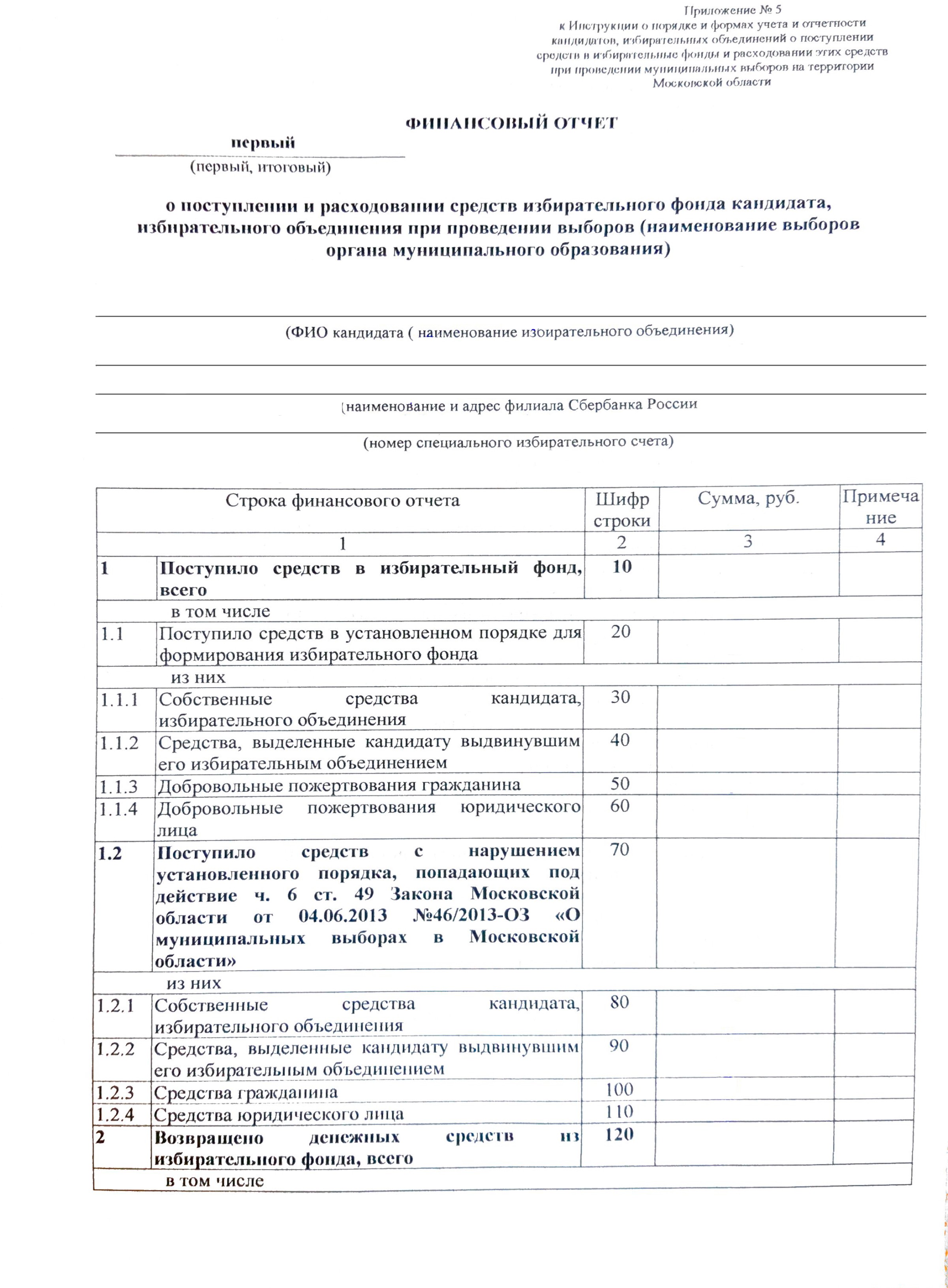 Фролов Николай Дмитриевич (выдвинут избирательным объединением Московское областное отделение ЛДПР- Либерально- Демократической партии Россииструктурное подразделение № 9040/01215 ПАО Сбербанк , 140080, Московская область, г. Лыткарино, ул. Спортивная, д. 140810810040009415095000000000000